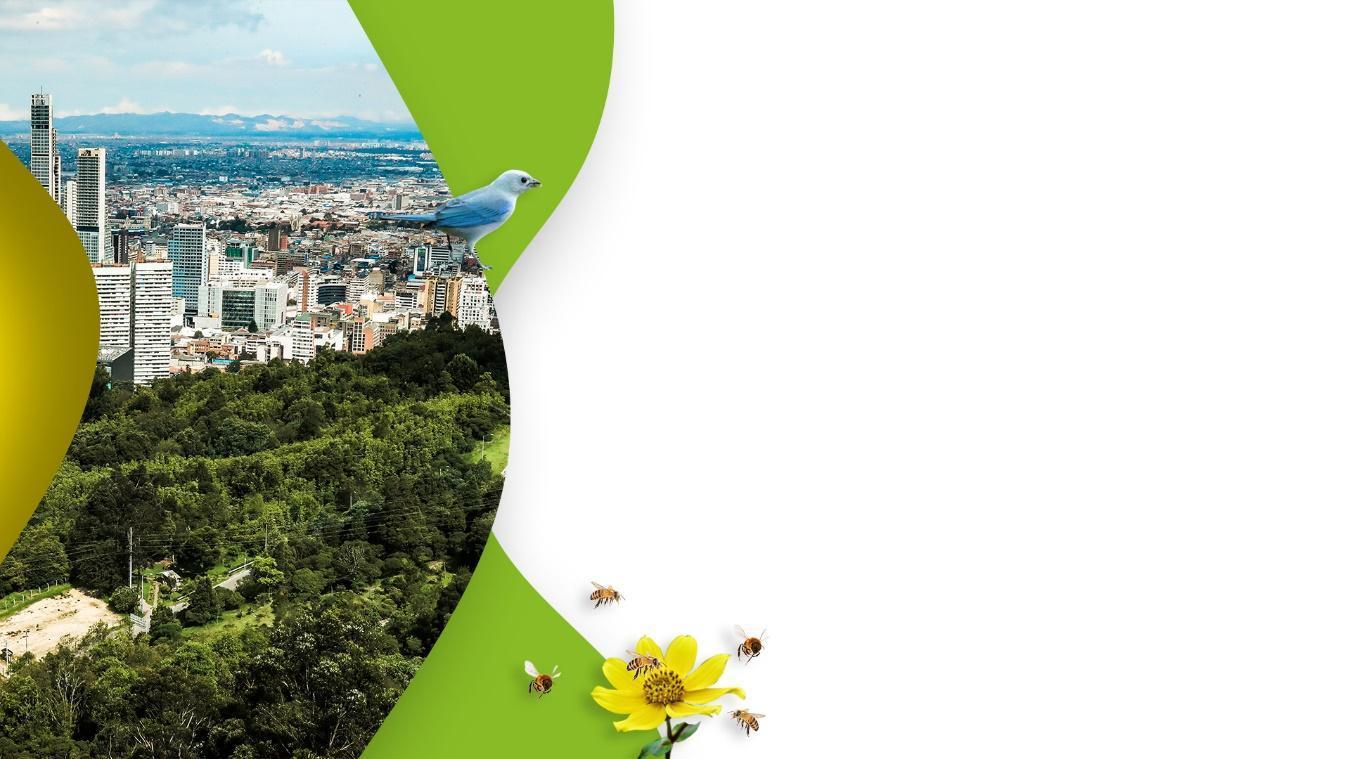 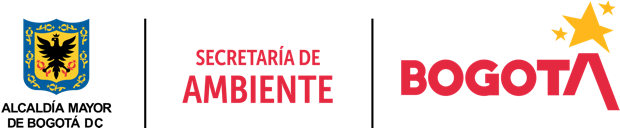 Tabla de contenidoIntroducción Como objetivo de los indicadores de gestión se establece la visualización del cumplimiento de los proyectos o metas propuestas con el fin de tener las bases necesarias para la toma de decisiones y permiten tener un control adecuado sobre una situación presentada, de ahí su importancia al hacer posible el actuar con base en las tendencias positivas o negativas observadas en su desempeño global.El desempeño de la Secretaría Distrital de Ambiente se mide en términos de resultados expresados en índices de gestión, medida gerencial que permite evaluar la gestión de la entidad frente a sus metas, objetivos y responsabilidades.A través del presente informe, se dan a conocer los resultados alcanzados en los indicadores que constituyen la gestión institucional de la SDA para el periodo de octubre de 2021.Se presenta la medición y evaluación cuantitativa de los indicadores conforme la programación realizada por las dependencias de la Secretaría, en el marco del Plan de Desarrollo vigente.Así mismo, se presentan los resultados obtenidos de los indicadores de gestión asociados al cumplimiento de metas Plan de Desarrollo y de los que responden a la Plataforma Estratégica de la Entidad.  MetodologíaEvidenciar los avances en la gestión de los proyectos, metas y en general de las actividades propias de la SDA permite, de manera oportuna, establecer y analizar las causas que interfieren en el cumplimiento de estas y a la vez adelantar las acciones de mejora que faciliten el logro de los objetivos propuestos. En este sentido, la evaluación de la gestión se adelanta mediante el monitoreo de las metas y actividades programadas y de la medición de sus indicadores mes a mes conforme la programación establecida al inicio de cada vigencia. El análisis de la información, reportada por las áreas responsables de su ejecución, permite determinar tanto el porcentaje de avance mensual, como el cumplimiento acumulado al mes de reporte y en la vigencia.                                                                                                                                                                                                                                                                                                                                                                                                                                                                                                                                                                                                                                                                                                                                                                                                                                                                                                                                                                                                                                                                                                                                                                                                                                                                                                                                                                                                                                                                                                                                                                                                                                                                                                                                                                                                                                                                                                                                                                                                                                                                                                                                                                                                                                                                                                                                      La evaluación de la gestión de la entidad se realiza en el marco de la estructura por procesos establecida en el plan estratégico de la entidad en la que se identifican claramente los procesos Estratégico, Misional, de Apoyo y de Evaluación y control, a los cuales se les otorgó un peso ponderado, cuya medición aporta al cumplimiento de los objetivos institucionales, dependiendo la incidencia de cada uno en el logro de estos.Para interpretar la calificación de los indicadores se tienen en cuenta los siguientes intervalosEVALUACIÓN DE LOS INDICADORES DE GESTIÓN POR PROCESOEn el mapa de proceso de la entidad, todas las actividades de gestión son enmarcadas en cuatro (4) macroprocesos relacionados a continuación:MisionalEstratégicoApoyoControl y EvaluaciónMapa de Procesos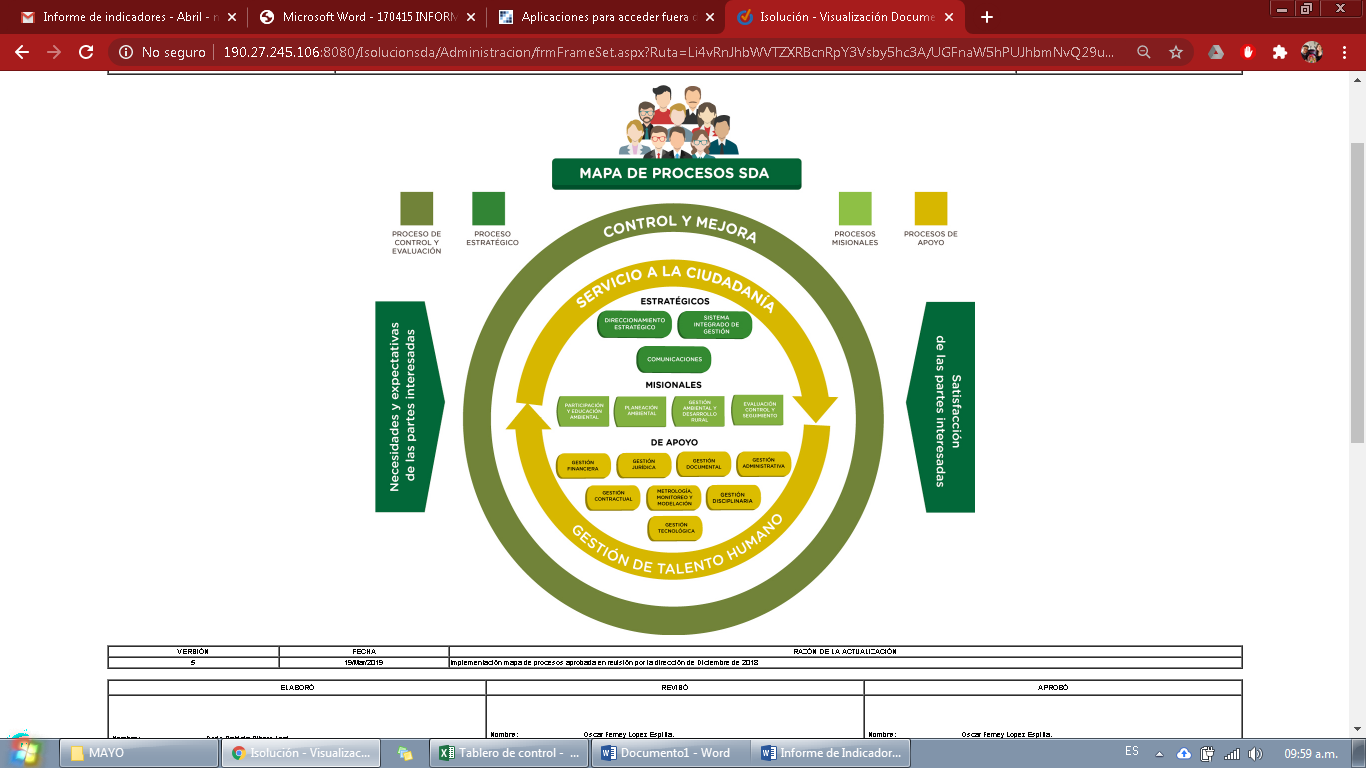 MEDICIÓN DE INDICADORES Como se define en el objetivo del procedimiento  Formulación, medición y evaluación de indicadores de gestión, establecer lineamientos y mecanismos para la definición, medición y evaluación de indicadores y sus resultados en la Secretaría Distrital de Ambiente con el fin de contribuir en el seguimiento de la gestión institucional, convirtiéndola en una herramienta que suministre información objetiva, oportuna y veraz que sirva de elemento de monitoreo y mejoramiento continuo que oriente en la toma de decisiones, se presenta a continuación el resultado  de las actividades programadas para el periodo de octubre y sus respectivos resultados, con este panorama presentado se pretende orientar a los responsables de cada indicador enfocar su gestión de las actividades definidas en un proceso de mejora continua. 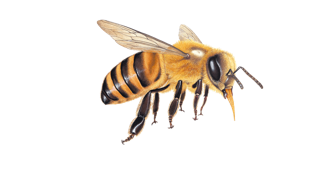 Indicadores con 100% de cumplimientoPara el mes de octubre se evaluaron 45 indicadores, de los cuales se puede evidenciar 34 que cumplieron el 100% de las actividades programadas, en el cuadro relacionado a continuación se encuentra la información de los indicadores especificando proceso, área y la descripción del indicador.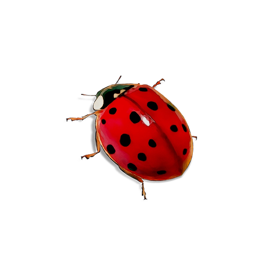 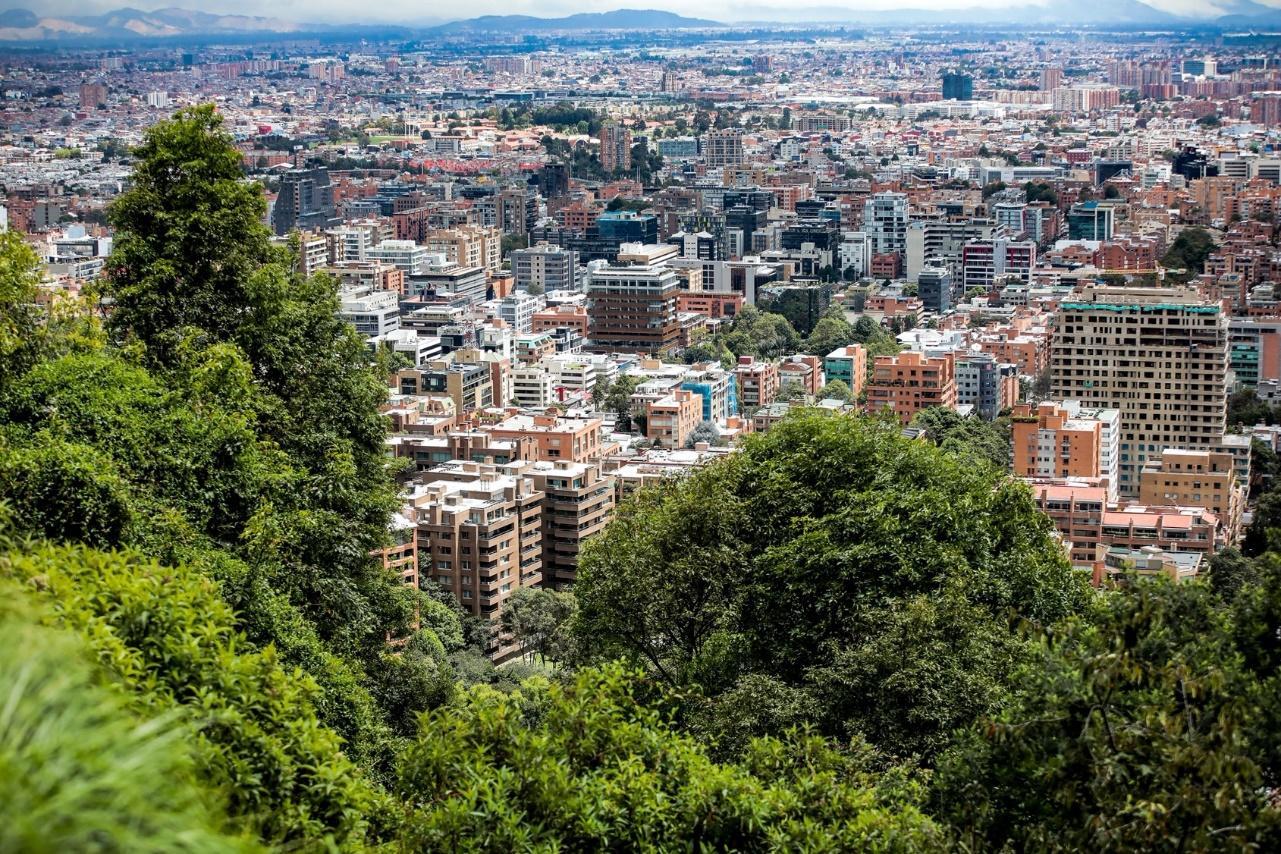 Indicadores con cumplimiento del 82% y 97%.Para el periodo evaluado se presentan dos indicadores que estuvieron dentro del rango de cumplimiento al nivel favorable.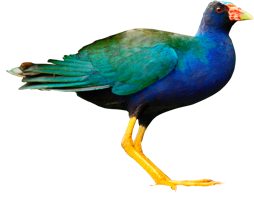 Indicadores con cumplimiento superior al 100% 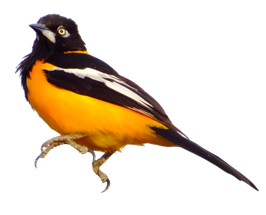 En la evaluación de los indicadores se evidenciaron 5 indicadores que presentaron cumplimiento superior al 100%, atribuidos a la ejecución de actividades adicionales que se realizaron de manera oportuna, permitiendo superar la meta programada.Indicadores con cumplimiento inferior al 55% En la evaluación de indicadores para el mes de septiembre se identificaron 4 indicadores con porcentajes de cumplimiento por debajo de 55%.Para el indicador denominado “Realizar el 100% de las adecuaciones y reparaciones locativa de la infraestructura ambiental priorizada” en el mes de octubre se publicó en Secop II, por lo que al corte se encuentra en etapa de observaciones al proyecto de pliegos y no se presenta avance de la actividad en el periodo evaluado.En el indicador  Toneladas de residuos de construcción a Octubre de 2021   la Secretaria Distrital de Ambiente, realizó acciones de evaluación, control y seguimiento sobre el manejo y disposición de residuos de construcción y demolición - RCD, según lo establecido en la normatividad vigente, generados por proyectos constructivos y obras de infraestructura, desarrolladas en Bogotá, que permitieron controlar la disposición adecuada de 7.110.827 Toneladas de residuos de construcción y demolición - RCD El logro de lo anterior fue obtenido con el desarrollo de las siguientes actividades: RESIDUOS DE CONSTRUCCIÓN Y DEMOLICIÓN (RCD) - OBRAS: 2.866 RESIDUOS DE CONSTRUCCIÓN Y DEMOLICIÓN (RCD) – INFRAESTRUCTURA Y PROYECTOS ESPECIALES DE INFRAESTRUCTURA (PEI) – PERMISOS DE OCUPACIÓN DE CAUCE (POC) Y ESTRUCTURA ECOLÓGICA PRINCIPAL (EPP): 856, estas actividades realizadas representan el 53% de cumplimiento para el periodo evaluado.A octubre de 2021 la Subdirección de Control Ambiental al Sector Público   controló la gestión externa adecuada de un total de 16.809,47 toneladas de Residuos Peligrosos (infecciosos, químicos y de origen administrativo) en el sector salud y afines generadas en el Distrito Capital, a través de la realización de 3.548 actuaciones técnicas, las cuales representan el 26% de cumplimiento para el mes de octubre.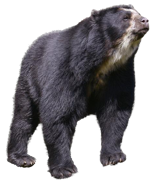 RECOMENDACIONES El cargue oportuno de la información de los indicadores dentro de los tiempos establecidos permite garantizar la generación de las diferentes fuentes de información necesarias para el seguimiento de las actividades y la toma de decisiones en pro de la mejora continua.En los análisis definidos se recomienda definir el momento en el que se presentan novedades externas que afectan el cumplimiento de la meta o llevan a un sobre cumplimiento. Adicionalmente es necesario aclarar si puede ser una constante que afecte los siguientes meses de reporte o si se presenta exclusivamente para el periodo evaluado.Las reprogramaciones de indicadores que sean requeridas deben efectuarse para los periodos que no se han reportado, con el fin de garantizar la oportunidad de la información y trazabilidad de la misma.Se recomienda cumplir con los tiempos establecidos para el reporte de los avances con el fin de identificar de manera oportuna el comportamiento del cumplimiento de las actividades programadas y de esta manera utilizar este insumo para la efectiva toma de decisiones.Los indicadores que superaron el 100% deben ser objeto de revisión, con el fin de identificar si es una situación circunstancial, o permanente, para lo cual deberá reformularse la meta para el siguiente periodo.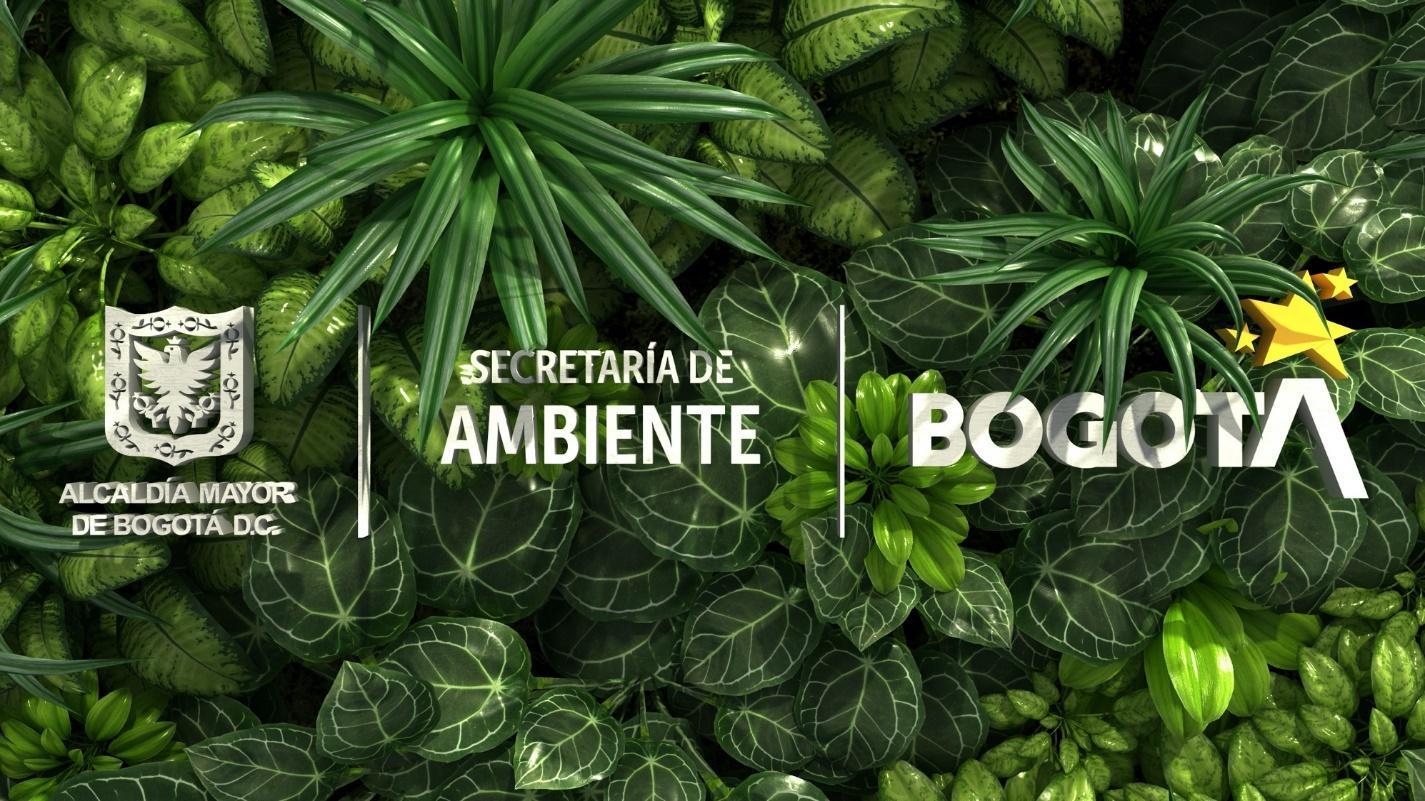 PROCESOÁREAINDICADOR% DE AVANCE MENSUALGestión Ambiental y Desarrollo RuralDirección de Gestión AmbientalAcciones de respuesta a emergencias notificadas a la Secretaría Distrital de Ambiente.100Gestión Talento HumanoDirección de Gestión CorporativaAusentismo SDA100Gestión Talento HumanoDirección de Gestión CorporativaIncidencia de la enfermedad laboral100Gestión Talento HumanoDirección de Gestión CorporativaFrecuencia de Accidentalidad100Gestión Talento HumanoDirección de Gestión CorporativaSeveridad de Accidentalidad100Gestión AdministrativaDirección de Gestión CorporativaConstrucción de la fase dos del centro de atención, valoración y rehabilitación de la fauna y flora silvestre.100Gestión AdministrativaDirección de Gestión CorporativaRealizar mantenimiento de la infraestructura ambiental priorizada100Gestión TecnológicaDirección de Planeación y Sistemas de Información AmbientalDirección de Planeación y Sistemas de Información AmbientalEficacia en la atención de requerimientos e incidentes atención de TI por mesa de servicios100Gestión TecnológicaDirección de Planeación y Sistemas de Información AmbientalDirección de Planeación y Sistemas de Información AmbientalInformes de seguimiento realizados100Gestión TecnológicaDirección de Planeación y Sistemas de Información AmbientalDirección de Planeación y Sistemas de Información AmbientalDisponibilidad de los sistemas de información100Gestión TecnológicaDirección de Planeación y Sistemas de Información AmbientalDirección de Planeación y Sistemas de Información AmbientalInformes presentados100Gestión TecnológicaDirección de Planeación y Sistemas de Información AmbientalDirección de Planeación y Sistemas de Información AmbientalSistemas de información diseñados, actualizados o en funcionamiento100Gestión TecnológicaDirección de Planeación y Sistemas de Información AmbientalDirección de Planeación y Sistemas de Información AmbientalSistemas De Información Actualizados100Gestión TecnológicaDirección de Planeación y Sistemas de Información AmbientalDirección de Planeación y Sistemas de Información AmbientalDocumentos para la planeación estratégica en TI100Gestión TecnológicaDirección de Planeación y Sistemas de Información AmbientalDirección de Planeación y Sistemas de Información AmbientalÍndice de capacidad en la prestación de servicios de tecnología100Gestión TecnológicaDirección de Planeación y Sistemas de Información AmbientalDirección de Planeación y Sistemas de Información AmbientalDocumentos para la planeación realizados100Gestión TecnológicaDirección de Planeación y Sistemas de Información AmbientalDirección de Planeación y Sistemas de Información AmbientalSistemas de información implementados100Gestión TecnológicaDirección de Planeación y Sistemas de Información AmbientalDirección de Planeación y Sistemas de Información AmbientalSistemas de información actualizados100Gestión TecnológicaDirección de Planeación y Sistemas de Información AmbientalDirección de Planeación y Sistemas de Información AmbientalPorcentaje de avance en el fortalecimiento de gestión de la información ambiental de Bogotá priorizada100Planeación ambientalPlaneación ambientalDirección de Planeación y Sistemas de Información AmbientalDirección de Planeación y Sistemas de Información AmbientalActividades de soporte y gestión de procesos realizadas100Planeación ambientalPlaneación ambientalDirección de Planeación y Sistemas de Información AmbientalDirección de Planeación y Sistemas de Información AmbientalPorcentaje de proyectos activos con acciones de seguimiento100Planeación ambientalPlaneación ambientalDirección de Planeación y Sistemas de Información AmbientalDirección de Planeación y Sistemas de Información AmbientalNúmero de acciones de gestión del conocimiento en materia ambiental.100Planeación ambientalPlaneación ambientalDirección de Planeación y Sistemas de Información AmbientalDirección de Planeación y Sistemas de Información AmbientalPorcentaje de avance en el fortalecimiento de la gestión y seguimiento de las instancias ambientales con mayor incidencia en la región100Planeación ambientalPlaneación ambientalDirección de Planeación y Sistemas de Información AmbientalDirección de Planeación y Sistemas de Información AmbientalPorcentaje de fortalecimiento de la articulación local, regional, nacional, internacional del componente ambiental de Bogotá100ComunicacionesOficina Asesora de ComunicacionesEfectividad de los productos comunicacionales100ComunicacionesOficina Asesora de ComunicacionesPlan de Comunicaciones 2021 ejecutado100Gestión Ambiental y Desarrollo rural.Subdirección de Ecourbanismo y Gestión Ambiental EmpresarialActas de comités y conceptos realizados para la incorporación de determinantes ambientales en proyectos de infraestructura100Gestión Ambiental y Desarrollo rural.Subdirección de Ecourbanismo y Gestión Ambiental EmpresarialNúmero de proyectos realizados para la promoción de la economía circular para cerrar el ciclo de vida de los materiales100Gestión Ambiental y Desarrollo rural.Subdirección de Ecourbanismo y Gestión Ambiental EmpresarialActividades realizadas para el diseño y la implementación de la Estrategia Distrital de Crecimiento Verde de la acciones de competencia de la SDA100Gestión Ambiental y Desarrollo rural.Subdirección de Ecosistemas y RuralidadInformes de acciones de formulación e implementación de monitoreo, evaluación y seguimiento de la biodiversidad. 1227100Gestión Ambiental y Desarrollo rural.Subdirección de Ecosistemas y RuralidadInformes de acciones y gestión para la recuperación de áreas protegidas del Parque Ecológico Distrital de Montaña Entrenubes afectadas o vulnerables. 1228100Gestión FinancieraSubdirección FinancieraSeguimiento aleatorio a la gestión de pagos100Direccionamiento EstratégicoSubdirección de Proyectos y Cooperación InternacionalNúmero de informes de seguimiento integrales a los proyectos de inversión mensuales - 2021100Direccionamiento EstratégicoSubdirección de Proyectos y Cooperación InternacionalGestión de Cooperación Internacional - SDA 2021100PROCESOÁREAINDICADOR% DE AVANCE MENSUALGestión AdministrativaDirección de Gestión CorporativaSeguimiento a los gastos generales de funcionamiento 202182Evaluación, Control y SeguimientoSubdirección de Control Ambiental al Sector PúblicoToneladas de Residuos de Construcción y Demolición dispuestas adecuadamente por las obras de construcción controladas por la SDA.97PROCESOÁREAINDICADOR% DE AVANCE MENSUALParticipación y educación ambientalOficina de Participación Educación y LocalidadesNúmero de personas vinculadas en las estrategias de educación ambiental113Participación y educación ambientalOficina de Participación Educación y Localidadesnúmero de personas vinculadas en la estrategia de participación ciudadana110Evaluación, Control y SeguimientoSubdirección de Control Ambiental al Sector PúblicoToneladas de llantas usadas aprovechadas controladas por la SDA.176Gestión Ambiental y Desarrollo rural.Subdirección de Ecourbanismo y Gestión Ambiental EmpresarialNúmero de proyectos de infraestructura verificados en su incorporación de determinantes y lineamientos ambientales117Gestión FinancieraSubdirección FinancieraSeguimiento a la ejecución de pagos programados112PROCESOÁREAINDICADOR% DE AVANCE MENSUALGestión Ambiental y Desarrollo RuralDirección de Gestión AmbientalHectáreas con acuerdos y estrategias de conservación suscritos para incrementar oferta de servicios ambientales y ecosistémicos1Gestión AdministrativaDirección de Gestión CorporativaRealizar el 100% de las adecuaciones y reparaciones locativa de la infraestructura ambiental priorizada0Evaluación, Control y SeguimientoSubdirección de Control Ambiental al Sector PúblicoToneladas de Residuos de Construcción y Demolición reutilizados o aprovechados por las obras de construcción controladas por la SDA53Evaluación, Control y SeguimientoSubdirección de Control Ambiental al Sector PúblicoToneladas de residuos peligrosos gestionadas externamente por establecimientos de salud humana y afines (veterinarias, moteles, peluquerías entre otros) controlados por la SDA.26